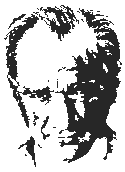 2024 – 2025 EĞİTİM ÖĞRETİM YILI3/A SINIFI FEN BİLİMLERİ DERSİÜNİTELENDİRİLMİŞ YILLIK PLAN TEMA / ÜNİTE SÜRELERİDERS: FEN BİLİMLERİ………………………Sınıf Öğretmeni    								         OLUR								…./09/2024    Okul Müdürü	Ünite NoÜnite AdıKazanım SayısıBaşlama TarihiBitiş TarihiHaftaDers Saati1Gezegenimizi Tanıyalım59 Eylül 202427 Eylül 2024392Beş Duyumuz330 Eylül 202411 Ekim 2024263Kuvveti Tanıyalım414 Ekim 202422 Kasım 20245154Maddeyi Tanıyalım425 Kasım 20243 Ocak 20256185Çevremizdeki Işık ve Sesler86 Ocak 20257 Mart 20257216Canlılar Dünyasına Yolculuk810 Mart 202525 Nisan 20256187Elektrikli Araçlar428 Nisan 202513 Haziran 2025721TOPLAMTOPLAM3636108Ünite No: 1Ünite No: 1Ünite No: 1GEZEGENİMİZİ TANIYALIMGEZEGENİMİZİ TANIYALIMGEZEGENİMİZİ TANIYALIMGEZEGENİMİZİ TANIYALIMGEZEGENİMİZİ TANIYALIMGEZEGENİMİZİ TANIYALIMGEZEGENİMİZİ TANIYALIMSÜRESÜRESÜREKAZANIMLARETKİNLİK & KONULARÖĞRENME ÖĞRETME YÖNTEM VE TEKNİKLERİKULLANILAN EĞİTİM TEKNOLOJİLERİ ARAÇ VE GEREÇLERAÇIKLAMALARBELİRLİ GÜN VE HAFTALARVEATATÜRKÇÜLÜK KONULARIÖLÇME VE DEĞERLENDİRMEAYHAFTASAATKAZANIMLARETKİNLİK & KONULARÖĞRENME ÖĞRETME YÖNTEM VE TEKNİKLERİKULLANILAN EĞİTİM TEKNOLOJİLERİ ARAÇ VE GEREÇLERAÇIKLAMALARBELİRLİ GÜN VE HAFTALARVEATATÜRKÇÜLÜK KONULARIÖLÇME VE DEĞERLENDİRMEEYLÜL(1.HAFTA)9 Eylül – 13 Eylül3 SAATF.3.1.1.1. Dünya’nın şeklinin küreye benzediğinin farkına varır.F.3.1.1.2. Dünya’nın şekliyle ilgili model hazırlar.Dünya’nın Şekli*Dünya’nın Şekli Nasıldır?1.Anlatım2.Tüme varım3. Tümdengelim4. Grup tartışması5. Gezi gözlem6. Gösteri7. Soru yanıt8. Örnek olay9. Beyin fırtınası10. Canlandırma11. Grup çalışmaları12. Oyunlar13. Rol yapma14. CanlandırmaA. Yazılı Kaynaklar1. Fen Bilimleri Ders Kitabımız2. Ansiklopediler3. Güncel yayınlar4. Öykü, hikâye kitaplarıB. Kaynak kişiler1.Öğretmenler2. Aile bireyleriC. Görsel Kaynaklar1. Video2. Etkinlik örnekleri3. Bilgisayar vb.D.EBADünya’nın şekli ile ilgili geçmişteki görüşler belirtilir.Dünya’nın katmanlardan oluştuğuna değinilir.İlköğretim HaftasıGözlem FormuEYLÜL(2-3.HAFTA)16 Eylül – 27 Eylül6 SAATF.3.1.2.1. Dünya’nın yüzeyinde karaların ve suların yer aldığını kavrar.F.3.1.2.2. Dünya’da etrafımızı saran bir hava katmanının bulunduğunu açıklar.F.3.1.2.3. Dünya yüzeyindeki kara ve suların kapladığı alanları model üzerinde karşılaştırır.Dünya’nın Yapısı*Dünya’nın Yapısında Neler Var?1.Anlatım2.Tüme varım3. Tümdengelim4. Grup tartışması5. Gezi gözlem6. Gösteri7. Soru yanıt8. Örnek olay9. Beyin fırtınası10. Canlandırma11. Grup çalışmaları12. Oyunlar13. Rol yapma14. CanlandırmaA. Yazılı Kaynaklar1. Fen Bilimleri Ders Kitabımız2. Ansiklopediler3. Güncel yayınlar4. Öykü, hikâye kitaplarıB. Kaynak kişiler1.Öğretmenler2. Aile bireyleriC. Görsel Kaynaklar1. Video2. Etkinlik örnekleri3. Bilgisayar vb.D.EBAGözlem Formu*1.Ünite Değerlendirmesi (sayfa 30)Ünite No: 2Ünite No: 2Ünite No: 2BEŞ DUYUMUZBEŞ DUYUMUZBEŞ DUYUMUZBEŞ DUYUMUZBEŞ DUYUMUZBEŞ DUYUMUZBEŞ DUYUMUZSÜRESÜRESÜREKAZANIMLARETKİNLİK & KONULARÖĞRENME ÖĞRETME YÖNTEM VE TEKNİKLERİKULLANILAN EĞİTİM TEKNOLOJİLERİ ARAÇ VE GEREÇLERAÇIKLAMALARBELİRLİ GÜN VE HAFTALARVEATATÜRKÇÜLÜK KONULARIÖLÇME VE DEĞERLENDİRMEAYHAFTASAATKAZANIMLARETKİNLİK & KONULARÖĞRENME ÖĞRETME YÖNTEM VE TEKNİKLERİKULLANILAN EĞİTİM TEKNOLOJİLERİ ARAÇ VE GEREÇLERAÇIKLAMALARBELİRLİ GÜN VE HAFTALARVEATATÜRKÇÜLÜK KONULARIÖLÇME VE DEĞERLENDİRMEEKİM(4-5.HAFTA)30 Eylül– 11 Ekim6 SAATF.3.2.1.1. Duyu organlarının önemini fark eder.F.3.2.1.2. Duyu organlarının temel görevlerini açıklar.F.3.2.1.3. Duyu organlarının sağlığını korumak için yapılması gerekenleri açıklar.Duyu Organları ve Görevleri* Duyu Organlarını Tanıyalım* Duyu Organlarının Sağlığı1.Anlatım2.Tüme varım3. Tümdengelim4. Grup tartışması5. Gezi gözlem6. Gösteri7. Soru yanıt8. Örnek olay9. Beyin fırtınası10. Canlandırma11. Grup çalışmaları12. Oyunlar13. Rol yapma14. CanlandırmaA. Yazılı Kaynaklar1. Fen Bilimleri Ders Kitabımız2. Ansiklopediler3. Güncel yayınlar4. Öykü, hikâye kitaplarıB. Kaynak kişiler1.Öğretmenler2. Aile bireyleriC. Görsel Kaynaklar1. Video2. Etkinlik örnekleri3. Bilgisayar vb.D.EBADuyu organlarının yapısal ayrıntısına girilmez.Duyu organları arasındaki ilişki açıklanır.Duyu organlarına ait hastalıklara girilmez.Hayvanları Koruma Günü (4 Ekim)Gözlem Formu*2.Ünite Değerlendirme Çalışmaları (sayfa 47)Ünite No: 3Ünite No: 3Ünite No: 3KUVVETİ TANIYALIMKUVVETİ TANIYALIMKUVVETİ TANIYALIMKUVVETİ TANIYALIMKUVVETİ TANIYALIMKUVVETİ TANIYALIMKUVVETİ TANIYALIMSÜRESÜRESÜREKAZANIMLARETKİNLİK & KONULARÖĞRENME ÖĞRETME YÖNTEM VE TEKNİKLERİKULLANILAN EĞİTİM TEKNOLOJİLERİ ARAÇ VE GEREÇLERAÇIKLAMALARBELİRLİ GÜN VE HAFTALARVEATATÜRKÇÜLÜK KONULARIÖLÇME VE DEĞERLENDİRMEAYHAFTASAATKAZANIMLARETKİNLİK & KONULARÖĞRENME ÖĞRETME YÖNTEM VE TEKNİKLERİKULLANILAN EĞİTİM TEKNOLOJİLERİ ARAÇ VE GEREÇLERAÇIKLAMALARBELİRLİ GÜN VE HAFTALARVEATATÜRKÇÜLÜK KONULARIÖLÇME VE DEĞERLENDİRMEEKİM(6-7.HAFTA)14 Ekim – 25 Ekim6 SAATF.3.3.1.1. Hareket eden varlıkları gözlemler ve hareket özelliklerini ifade eder.Varlıkların Hareket Özellikleri*Varlıkların Hareket Özellikleri Nelerdir?1.Anlatım2.Tüme varım3. Tümdengelim4. Grup tartışması5. Gezi gözlem6. Gösteri7. Soru yanıt8. Örnek olay9. Beyin fırtınası10. Canlandırma11. Grup çalışmaları12. Oyunlar13. Rol yapma14. CanlandırmaA. Yazılı Kaynaklar1. Fen Bilimleri Ders Kitabımız2. Ansiklopediler3. Güncel yayınlar4. Öykü, hikâye kitaplarıB. Kaynak kişiler1.Öğretmenler2. Aile bireyleriC. Görsel Kaynaklar1. Video2. Etkinlik örnekleri3. Bilgisayar vb.D.EBAVarlıkların hareket özellikleri; hızlı, yavaş, dönen, sallanan ve yön değiştiren şeklinde nitelendirilir.Gözlem FormuEKİM - KASIM(8-9.HAFTA)28 Ekim – 8 Kasım6 SAATF.3.3.2.1. İtme ve çekmenin birer kuvvet olduğunu deneyerek keşfeder.F.3.3.2.2. İtme ve çekme kuvvetlerinin hareket eden ve duran cisimler üzerindeki etkilerini gözlemleyerek kuvveti tanımlar.Cisimleri Hareket Ettirme ve Durdurma*Cisimler Nasıl Hareket Ettirilir ve Durdurulur?1.Anlatım2.Tüme varım3. Tümdengelim4. Grup tartışması5. Gezi gözlem6. Gösteri7. Soru yanıt8. Örnek olay9. Beyin fırtınası10. Canlandırma11. Grup çalışmaları12. Oyunlar13. Rol yapma14. CanlandırmaA. Yazılı Kaynaklar1. Fen Bilimleri Ders Kitabımız2. Ansiklopediler3. Güncel yayınlar4. Öykü, hikâye kitaplarıB. Kaynak kişiler1.Öğretmenler2. Aile bireyleriC. Görsel Kaynaklar1. Video2. Etkinlik örnekleri3. Bilgisayar vb.D.EBACumhuriyet Bayramı (29 Ekim)Kızılay Haftası (29 Ekim-4 Kasım)Atatürk Haftası (10-16 Kasım)Gözlem FormuÜnite No: 3Ünite No: 3Ünite No: 3KUVVETİ TANIYALIMKUVVETİ TANIYALIMKUVVETİ TANIYALIMKUVVETİ TANIYALIMKUVVETİ TANIYALIMKUVVETİ TANIYALIMKUVVETİ TANIYALIMSÜRESÜRESÜREKAZANIMLARETKİNLİK & KONULARÖĞRENME ÖĞRETME YÖNTEM VE TEKNİKLERİKULLANILAN EĞİTİM TEKNOLOJİLERİ ARAÇ VE GEREÇLERAÇIKLAMALARBELİRLİ GÜN VE HAFTALARVEATATÜRKÇÜLÜK KONULARIÖLÇME VE DEĞERLENDİRMEAYHAFTASAATKAZANIMLARETKİNLİK & KONULARÖĞRENME ÖĞRETME YÖNTEM VE TEKNİKLERİKULLANILAN EĞİTİM TEKNOLOJİLERİ ARAÇ VE GEREÇLERAÇIKLAMALARBELİRLİ GÜN VE HAFTALARVEATATÜRKÇÜLÜK KONULARIÖLÇME VE DEĞERLENDİRMEKASIM11 Kasım – 15 Kasım1.ARA TATİL1.ARA TATİL1.ARA TATİL1.ARA TATİL1.ARA TATİL1.ARA TATİL1.ARA TATİL1.ARA TATİLKASIM(10.HAFTA)18 Kasım – 22 Kasım3 SAATF.3.3.2.3. Günlük yaşamda hareketli cisimlerin sebep olabileceği tehlikeleri tartışır.Cisimleri Hareket Ettirme ve Durdurma*Cisimler Nasıl Hareket Ettirilir ve Durdurulur?Okul koridorunda koşan bir öğrencinin durmakta olan bir öğrenciye çarpması durumunda oluşabilecek durumlar, sürücülerin aracın kontrolünü kaybetmesi sonucunda can ve mal kayıplarının oluşması, çığ, sel vb. örnekler verilir.Gözlem Formu*3.Ünite Değerlendirme Çalışmaları (sayfa 77)Ünite No: 4Ünite No: 4Ünite No: 4MADDEYİ TANIYALIMMADDEYİ TANIYALIMMADDEYİ TANIYALIMMADDEYİ TANIYALIMMADDEYİ TANIYALIMMADDEYİ TANIYALIMMADDEYİ TANIYALIMSÜRESÜRESÜREKAZANIMLARETKİNLİK & KONULARÖĞRENME ÖĞRETME YÖNTEM VE TEKNİKLERİKULLANILAN EĞİTİM TEKNOLOJİLERİ ARAÇ VE GEREÇLERAÇIKLAMALARBELİRLİ GÜN VE HAFTALARVEATATÜRKÇÜLÜK KONULARIÖLÇME VE DEĞERLENDİRMEAYHAFTASAATKAZANIMLARETKİNLİK & KONULARÖĞRENME ÖĞRETME YÖNTEM VE TEKNİKLERİKULLANILAN EĞİTİM TEKNOLOJİLERİ ARAÇ VE GEREÇLERAÇIKLAMALARBELİRLİ GÜN VE HAFTALARVEATATÜRKÇÜLÜK KONULARIÖLÇME VE DEĞERLENDİRMEKASIM - ARALIK(11-12.HAFTA)25 Kasım – 6 Aralık6 SAATF.3.4.1.1. Beş duyu organını kullanarak maddeyi niteleyen temel özellikleri açıklar.Maddeyi Niteleyen Özellikler*Maddenin Niteleyen Özellikler Nelerdir?1.Anlatım2.Tüme varım3. Tümdengelim4. Grup tartışması5. Gezi gözlem6. Gösteri7. Soru yanıt8. Örnek olay9. Beyin fırtınası10. Canlandırma11. Grup çalışmaları12. Oyunlar13. Rol yapma14. CanlandırmaA. Yazılı Kaynaklar1. Fen Bilimleri Ders Kitabımız2. Ansiklopediler3. Güncel yayınlar4. Öykü, hikâye kitaplarıB. Kaynak kişiler1.Öğretmenler2. Aile bireyleriC. Görsel Kaynaklar1. Video2. Etkinlik örnekleri3. Bilgisayar vb.D.EBAa. Maddeyi niteleyen; Sertlik/yumuşaklık, esneklik, kırılganlık, renk, koku, tat ve pürüzlü/pürüzsüz olma durumlarına değinilir.b. Bir yüzeyin pürüzleştirilmesi veya pürüzsüzleştirilmesini keşfetmeleri sağlanır.c. Ders ortamına beş duyu organına hitap edecek çeşitli örnekler getirilerek deneme yoluyla fark etmeleri sağlanır.Gözlem FormuARALIK(13-14.HAFTA)9 Aralık – 20 Aralık6 SAATF.3.4.1.2. Bazı maddelere dokunma, bakma, onları tatma ve koklamanın canlı vücuduna zarar verebileceğini tartışır.F.3.4.1.3. Bireysel olarak veya gruplar hâlinde çalışırken gerekli güvenlik tedbirlerini almada sorumluluk üstlenir.Maddeyi Niteleyen Özellikler*Maddenin Niteleyen Özellikler Nelerdir?1.Anlatım2.Tüme varım3. Tümdengelim4. Grup tartışması5. Gezi gözlem6. Gösteri7. Soru yanıt8. Örnek olay9. Beyin fırtınası10. Canlandırma11. Grup çalışmaları12. Oyunlar13. Rol yapma14. CanlandırmaA. Yazılı Kaynaklar1. Fen Bilimleri Ders Kitabımız2. Ansiklopediler3. Güncel yayınlar4. Öykü, hikâye kitaplarıB. Kaynak kişiler1.Öğretmenler2. Aile bireyleriC. Görsel Kaynaklar1. Video2. Etkinlik örnekleri3. Bilgisayar vb.D.EBABir yüzeyin pürüzleştirilmesi veya pürüzsüzleştirilmesini keşfetmeleri sağlanır.a. Alınabilecek güvenlik önlemleri öğrencilerle birlikte tespit edilir.b. Gerekli güvenlik tedbirleri alınır.İnsan Hakları ve Demokrasi Haftası (10 Aralık gününü içine alan hafta)Tutum, Yatırım ve Türk Malları Haftası (12-18 Aralık)Gözlem FormuARALIK - OCAK(15-16.HAFTA)23 Aralık – 3 Ocak6 SAATF.3.4.2.1. Çevresindeki maddeleri, hâllerine göre sınıflandırır.Maddenin Halleri*Maddenin Halleri Nelerdir?1.Anlatım2.Tüme varım3. Tümdengelim4. Grup tartışması5. Gezi gözlem6. Gösteri7. Soru yanıt8. Örnek olay9. Beyin fırtınası10. Canlandırma11. Grup çalışmaları12. Oyunlar13. Rol yapma14. CanlandırmaA. Yazılı Kaynaklar1. Fen Bilimleri Ders Kitabımız2. Ansiklopediler3. Güncel yayınlar4. Öykü, hikâye kitaplarıB. Kaynak kişiler1.Öğretmenler2. Aile bireyleriC. Görsel Kaynaklar1. Video2. Etkinlik örnekleri3. Bilgisayar vb.D.EBAMaddenin hâllerine günlük yaşamdan örnekler verilir fakat yapılarına (akışkanlık, tanecikler arası uzaklık vb.) değinilmez.Gözlem Formu*4.Ünite Değerlendirme Çalışmaları (sayfa 103)Ünite No: 5Ünite No: 5Ünite No: 5ÇEVREMİZDEKİ IŞIK VE SESLERÇEVREMİZDEKİ IŞIK VE SESLERÇEVREMİZDEKİ IŞIK VE SESLERÇEVREMİZDEKİ IŞIK VE SESLERÇEVREMİZDEKİ IŞIK VE SESLERÇEVREMİZDEKİ IŞIK VE SESLERÇEVREMİZDEKİ IŞIK VE SESLERSÜRESÜRESÜREKAZANIMLARETKİNLİK & KONULARÖĞRENME ÖĞRETME YÖNTEM VE TEKNİKLERİKULLANILAN EĞİTİM TEKNOLOJİLERİ ARAÇ VE GEREÇLERAÇIKLAMALARBELİRLİ GÜN VE HAFTALARVEATATÜRKÇÜLÜK KONULARIÖLÇME VE DEĞERLENDİRMEAYHAFTASAATKAZANIMLARETKİNLİK & KONULARÖĞRENME ÖĞRETME YÖNTEM VE TEKNİKLERİKULLANILAN EĞİTİM TEKNOLOJİLERİ ARAÇ VE GEREÇLERAÇIKLAMALARBELİRLİ GÜN VE HAFTALARVEATATÜRKÇÜLÜK KONULARIÖLÇME VE DEĞERLENDİRMEOCAK(17.HAFTA)6 Ocak – 10 Ocak3 SAATF.3.5.1.1. Gözlemleri sonucunda görme olayının gerçekleşebilmesi için ışığın gerekli olduğu sonucunu çıkarır.Işık*Işığın Görmedeki Rolü1.Anlatım2.Tüme varım3. Tümdengelim4. Grup tartışması5. Gezi gözlem6. Gösteri7. Soru yanıt8. Örnek olay9. Beyin fırtınası10. Canlandırma11. Grup çalışmaları12. Oyunlar13. Rol yapma14. CanlandırmaA. Yazılı Kaynaklar1. Fen Bilimleri Ders Kitabımız2. Ansiklopediler3. Güncel yayınlar4. Öykü, hikâye kitaplarıB. Kaynak kişiler1.Öğretmenler2. Aile bireyleriC. Görsel Kaynaklar1. Video2. Etkinlik örnekleri3. Bilgisayar vb.D.EBAGözlem FormuOCAK(18.HAFTA)13 Ocak – 17 Ocak3 SAATF.3.5.2.1. Çevresindeki ışık kaynaklarını doğal ve yapay ışık kaynakları şeklinde sınıflandırır.Işık*Işık Kaynakları1.Anlatım2.Tüme varım3. Tümdengelim4. Grup tartışması5. Gezi gözlem6. Gösteri7. Soru yanıt8. Örnek olay9. Beyin fırtınası10. Canlandırma11. Grup çalışmaları12. Oyunlar13. Rol yapma14. CanlandırmaA. Yazılı Kaynaklar1. Fen Bilimleri Ders Kitabımız2. Ansiklopediler3. Güncel yayınlar4. Öykü, hikâye kitaplarıB. Kaynak kişiler1.Öğretmenler2. Aile bireyleriC. Görsel Kaynaklar1. Video2. Etkinlik örnekleri3. Bilgisayar vb.D.EBAGözlem FormuYARIYIL TATİLİYARIYIL TATİLİYARIYIL TATİLİYARIYIL TATİLİYARIYIL TATİLİYARIYIL TATİLİYARIYIL TATİLİYARIYIL TATİLİYARIYIL TATİLİYARIYIL TATİLİÜnite No: 5Ünite No: 5Ünite No: 5ÇEVREMİZDEKİ IŞIK VE SESLERÇEVREMİZDEKİ IŞIK VE SESLERÇEVREMİZDEKİ IŞIK VE SESLERÇEVREMİZDEKİ IŞIK VE SESLERÇEVREMİZDEKİ IŞIK VE SESLERÇEVREMİZDEKİ IŞIK VE SESLERÇEVREMİZDEKİ IŞIK VE SESLERSÜRESÜRESÜREKAZANIMLARETKİNLİK & KONULARÖĞRENME ÖĞRETME YÖNTEM VE TEKNİKLERİKULLANILAN EĞİTİM TEKNOLOJİLERİ ARAÇ VE GEREÇLERAÇIKLAMALARBELİRLİ GÜN VE HAFTALARVEATATÜRKÇÜLÜK KONULARIÖLÇME VE DEĞERLENDİRMEAYHAFTASAATKAZANIMLARETKİNLİK & KONULARÖĞRENME ÖĞRETME YÖNTEM VE TEKNİKLERİKULLANILAN EĞİTİM TEKNOLOJİLERİ ARAÇ VE GEREÇLERAÇIKLAMALARBELİRLİ GÜN VE HAFTALARVEATATÜRKÇÜLÜK KONULARIÖLÇME VE DEĞERLENDİRMEŞUBAT(19.HAFTA)3 –7 Şubat3 SAATF.3.5.2.1. Çevresindeki ışık kaynaklarını doğal ve yapay ışık kaynakları şeklinde sınıflandırır.Işık*Işık Kaynakları1.Anlatım2.Tüme varım3. Tümdengelim4. Grup tartışması5. Gezi gözlem6. Gösteri7. Soru yanıt8. Örnek olay9. Beyin fırtınası10. Canlandırma11. Grup çalışmaları12. Oyunlar13. Rol yapma14. CanlandırmaA. Yazılı Kaynaklar1. Fen Bilimleri Ders Kitabımız2. Ansiklopediler3. Güncel yayınlar4. Öykü, hikâye kitaplarıB. Kaynak kişiler1.Öğretmenler2. Aile bireyleriC. Görsel Kaynaklar1. Video2. Etkinlik örnekleri3. Bilgisayar vb.D.EBAGözlem FormuŞUBAT(20-21.HAFTA)10 Şubat – 21 Şubat6 SAATF.3.5.3.1. Her sesin bir kaynağı olduğu ve sesin her yöne yayıldığı sonucunu çıkarır.F.3.5.3.2. İşitme duyusunu kullanarak ses kaynağının yaklaşıp uzaklaşması ve ses kaynağının yeri hakkında çıkarımlarda bulunur.F.3.5.3.3. Çevresindeki ses kaynaklarını doğal ve yapay ses kaynakları şeklinde sınıflandırır.Ses*Çevremizdeki Sesler1.Anlatım2.Tüme varım3. Tümdengelim4. Grup tartışması5. Gezi gözlem6. Gösteri7. Soru yanıt8. Örnek olay9. Beyin fırtınası10. Canlandırma11. Grup çalışmaları12. Oyunlar13. Rol yapma14. CanlandırmaA. Yazılı Kaynaklar1. Fen Bilimleri Ders Kitabımız2. Ansiklopediler3. Güncel yayınlar4. Öykü, hikâye kitaplarıB. Kaynak kişiler1.Öğretmenler2. Aile bireyleriC. Görsel Kaynaklar1. Video2. Etkinlik örnekleri3. Bilgisayar vb.D.EBAGözlem FormuŞUBAT-MART(22-23.HAFTA)24 Şubat – 7 Mart6 SAATF.3.5.4.1. Ses şiddetinin işitme için önemli olduğunu gözlemler ve her sesin insan kulağı tarafından işitilemeyeceğini fark eder.F.3.5.4.2. Ses şiddeti ile uzaklık arasındaki ilişkiyi açıklar.F.3.5.4.3. Şiddetli seslerin işitme kaybına sebep olabileceğini ifade eder.Ses* Sesin İşitmedeki Rolü1.Anlatım2.Tüme varım3. Tümdengelim4. Grup tartışması5. Gezi gözlem6. Gösteri7. Soru yanıt8. Örnek olay9. Beyin fırtınası10. Canlandırma11. Grup çalışmaları12. Oyunlar13. Rol yapma14. CanlandırmaA. Yazılı Kaynaklar1. Fen Bilimleri Ders Kitabımız2. Ansiklopediler3. Güncel yayınlar4. Öykü, hikâye kitaplarıB. Kaynak kişiler1.Öğretmenler2. Aile bireyleriC. Görsel Kaynaklar1. Video2. Etkinlik örnekleri3. Bilgisayar vb.D.EBASes şiddetinin, sesi duyabilmemizi sağlayan özellik olduğu vurgulanır.Ses şiddeti ile uzaklık arasındaki matematiksel ilişki verilmez.Sivil Savunma Günü (28 Şubat)Yeşilay Haftası (1 Mart gününü içine alan hafta)Gözlem Formu*5.Ünite Değerlendirme Çalışmaları (Sayfa 137)Ünite No: 6Ünite No: 6Ünite No: 6CANLILAR DÜNYASINA YOLCULUKCANLILAR DÜNYASINA YOLCULUKCANLILAR DÜNYASINA YOLCULUKCANLILAR DÜNYASINA YOLCULUKCANLILAR DÜNYASINA YOLCULUKCANLILAR DÜNYASINA YOLCULUKCANLILAR DÜNYASINA YOLCULUKSÜRESÜRESÜREKAZANIMLARETKİNLİK & KONULARÖĞRENME ÖĞRETME YÖNTEM VE TEKNİKLERİKULLANILAN EĞİTİM TEKNOLOJİLERİ ARAÇ VE GEREÇLERAÇIKLAMALARBELİRLİ GÜN VE HAFTALARVEATATÜRKÇÜLÜK KONULARIÖLÇME VE DEĞERLENDİRMEAYHAFTASAATKAZANIMLARETKİNLİK & KONULARÖĞRENME ÖĞRETME YÖNTEM VE TEKNİKLERİKULLANILAN EĞİTİM TEKNOLOJİLERİ ARAÇ VE GEREÇLERAÇIKLAMALARBELİRLİ GÜN VE HAFTALARVEATATÜRKÇÜLÜK KONULARIÖLÇME VE DEĞERLENDİRMEMART(24-25.HAFTA)10 Mart – 21 Mart6 SAATF.3.6.1.1. Çevresindeki örnekleri kullanarak varlıkları canlı ve cansız olarak sınıflandırır.F.3.6.1.2. Bir bitkinin yaşam döngüsüne ait gözlem sonuçlarını sunar.Çevremizdeki Varlıkları Tanıyalım*Canlı ve Cansız Varlıklar1.Anlatım2.Tüme varım3. Tümdengelim4. Grup tartışması5. Gezi gözlem6. Gösteri7. Soru yanıt8. Örnek olay9. Beyin fırtınası10. Canlandırma11. Grup çalışmaları12. Oyunlar13. Rol yapma14. CanlandırmaA. Yazılı Kaynaklar1. Fen Bilimleri Ders Kitabımız2. Ansiklopediler3. Güncel yayınlar4. Öykü, hikâye kitaplarıB. Kaynak kişiler1.Öğretmenler2. Aile bireyleriC. Görsel Kaynaklar1. Video2. Etkinlik örnekleri3. Bilgisayar vb.D.EBAa. Canlıların sistematik sınıflandırılmasına girilmez.b. Canlı türlerinden sadece bitki ve hayvanlardan söz edilir.c. Canlı ve cansız kavramlarında literatürdeki kavram yanılgılarına dikkat edilir.Bir bitkinin belirli bir süre boyunca gelişiminin izlenmesi ve gözlem sonuçlarının kaydedilmesi beklenir.İstiklâl Marşı'nın Kabulü ve Mehmet Akif Ersoy'u Anma Günü (12 Mart)Şehitler Günü (18 Mart)Gözlem FormuÜnite No: 6Ünite No: 6Ünite No: 6CANLILAR DÜNYASINA YOLCULUKCANLILAR DÜNYASINA YOLCULUKCANLILAR DÜNYASINA YOLCULUKCANLILAR DÜNYASINA YOLCULUKCANLILAR DÜNYASINA YOLCULUKCANLILAR DÜNYASINA YOLCULUKCANLILAR DÜNYASINA YOLCULUKSÜRESÜRESÜREKAZANIMLARETKİNLİK & KONULARÖĞRENME ÖĞRETME YÖNTEM VE TEKNİKLERİKULLANILAN EĞİTİM TEKNOLOJİLERİ ARAÇ VE GEREÇLERAÇIKLAMALARBELİRLİ GÜN VE HAFTALARVEATATÜRKÇÜLÜK KONULARIÖLÇME VE DEĞERLENDİRMEAYHAFTASAATKAZANIMLARETKİNLİK & KONULARÖĞRENME ÖĞRETME YÖNTEM VE TEKNİKLERİKULLANILAN EĞİTİM TEKNOLOJİLERİ ARAÇ VE GEREÇLERAÇIKLAMALARBELİRLİ GÜN VE HAFTALARVEATATÜRKÇÜLÜK KONULARIÖLÇME VE DEĞERLENDİRMEMART(26.HAFTA)24 – 28 Mart3 SAATF.3.6.2.1. Yaşadığı çevreyi tanır.F.3.6.2.2. Yaşadığı çevrenin temizliğinde aktif görev alır.Ben ve Çevrem* Yaşadığımız Çevre1.Anlatım2.Tüme varım3. Tümdengelim4. Grup tartışması5. Gezi gözlem6. Gösteri7. Soru yanıtA. Yazılı Kaynaklar1. Fen Bilimleri Ders Kitabımız2. Ansiklopediler3. Güncel yayınlar4. Öykü, hikâye kitaplarıB. Kaynak kişiler1.Öğretmenler2. Aile bireyleriC. Görsel Kaynaklar1. Video2. Etkinlik örnekleri3. Bilgisayar vb.D.EBAOrman Haftası (21-26 Mart)Kütüphaneler Haftası (Mart ayının son pazartesi gününü içine alan hafta)Gözlem FormuNİSAN31 Mart – 4 Nisan2.Ara Tatil2.Ara Tatil2.Ara Tatil2.Ara Tatil2.Ara Tatil2.Ara Tatil2.Ara Tatil2.Ara TatilNİSAN(28.HAFTA)7 -25 Nisan9 SAATF.3.6.2.4. Yapay bir çevre tasarlar.Ben ve Çevrem* Doğal ve Yapay Çevre1.Anlatım2.Tüme varım3. Tümdengelim4. Grup tartışması5. Gezi gözlem6. Gösteri7. Soru yanıtA. Yazılı Kaynaklar1. Fen Bilimleri Ders Kitabımız2. Ansiklopediler3. Güncel yayınlar4. Öykü, hikâye kitaplarıB. Kaynak kişiler1.Öğretmenler2. Aile bireyleriC. Görsel Kaynaklar1. Video2. Etkinlik örnekleri3. Bilgisayar vb.D.EBAMillî parklar ve doğal anıtlara değinilir.Ulusal Egemenlik ve Çocuk Bayramı (23 Nisan)Gözlem Formu*6.Ünite Değerlendirme Çalışmaları (sayfa 171)Ünite No: 7Ünite No: 7Ünite No: 7ELEKTRİKLİ ARAÇLARELEKTRİKLİ ARAÇLARELEKTRİKLİ ARAÇLARELEKTRİKLİ ARAÇLARELEKTRİKLİ ARAÇLARELEKTRİKLİ ARAÇLARELEKTRİKLİ ARAÇLARSÜRESÜRESÜREKAZANIMLARETKİNLİK & KONULARÖĞRENME ÖĞRETME YÖNTEM VE TEKNİKLERİKULLANILAN EĞİTİM TEKNOLOJİLERİ ARAÇ VE GEREÇLERAÇIKLAMALARBELİRLİ GÜN VE HAFTALARVEATATÜRKÇÜLÜK KONULARIÖLÇME VE DEĞERLENDİRMEAYHAFTASAATKAZANIMLARETKİNLİK & KONULARÖĞRENME ÖĞRETME YÖNTEM VE TEKNİKLERİKULLANILAN EĞİTİM TEKNOLOJİLERİ ARAÇ VE GEREÇLERAÇIKLAMALARBELİRLİ GÜN VE HAFTALARVEATATÜRKÇÜLÜK KONULARIÖLÇME VE DEĞERLENDİRMENİSAN - MAYIS(30-31.HAFTA)28 Nisan– 9 Mayıs6 SAATF.3.7.1.1. Elektrikli araç-gereçlere yakın çevresinden örnekler vererek elektriğin günlük yaşamdaki önemini açıklar.Elektrikli Araç-Gereçler* Elektrik ve Elektrikli Araçlar1.Anlatım2.Tüme varım3. Tümdengelim4. Grup tartışması5. Gezi gözlem6. Gösteri7. Soru yanıt8. Örnek olay9. Beyin fırtınası10. Canlandırma11. Grup çalışmaları12. Oyunlar13. Rol yapma14. CanlandırmaA. Yazılı Kaynaklar1. Fen Bilimleri Ders Kitabımız2. Ansiklopediler3. Güncel yayınlar4. Öykü, hikâye kitaplarıB. Kaynak kişiler1.Öğretmenler2. Aile bireyleriC. Görsel Kaynaklar1. Video2. Etkinlik örnekleri3. Bilgisayar vb.D.EBATrafik ve İlkyardım Haftası (Mayıs ayının ilk haftası)Anneler Günü (Mayıs ayının 2. pazarı)Gözlem FormuMAYIS(32-33.HAFTA)12 Mayıs – 23 Mayıs6 SAATF.3.7.2.1. Elektrikli araç-gereçleri, kullandığı elektrik kaynaklarına göre sınıflandırır.F.3.7.2.2. Pil atıklarının çevreye vereceği zararları ve bu konuda yapılması gerekenleri tartışır.Elektrik Kaynakları* Elektrik Kaynaklarını Tanıyalım1.Anlatım2.Tüme varım3. Tümdengelim4. Grup tartışması5. Gezi gözlem6. Gösteri7. Soru yanıt8. Örnek olay9. Beyin fırtınası10. Canlandırma11. Grup çalışmaları12. Oyunlar13. Rol yapma14. CanlandırmaA. Yazılı Kaynaklar1. Fen Bilimleri Ders Kitabımız2. Ansiklopediler3. Güncel yayınlar4. Öykü, hikâye kitaplarıB. Kaynak kişiler1.Öğretmenler2. Aile bireyleriC. Görsel Kaynaklar1. Video2. Etkinlik örnekleri3. Bilgisayar vb.D.EBAa. Elektrik kaynakları olarak şehir elektriği, akü, pil, batarya vb. üzerinde durulur.b. Pillerde kutup kavramına girilmez.Pilin kimyasal yapısına ve sebep olacağı kimyasal kirliliğe değinilmez.Müzeler Haftası (18-24 Mayıs)Atatürk'ü Anma ve Gençlik ve Spor Bayramı (19 Mayıs)Gözlem FormuÜnite No: 7Ünite No: 7Ünite No: 7ELEKTRİKLİ ARAÇLARELEKTRİKLİ ARAÇLARELEKTRİKLİ ARAÇLARELEKTRİKLİ ARAÇLARELEKTRİKLİ ARAÇLARELEKTRİKLİ ARAÇLARELEKTRİKLİ ARAÇLARSÜRESÜRESÜREKAZANIMLARETKİNLİK & KONULARÖĞRENME ÖĞRETME YÖNTEM VE TEKNİKLERİKULLANILAN EĞİTİM TEKNOLOJİLERİ ARAÇ VE GEREÇLERAÇIKLAMALARBELİRLİ GÜN VE HAFTALARVEATATÜRKÇÜLÜK KONULARIÖLÇME VE DEĞERLENDİRMEAYHAFTASAATKAZANIMLARETKİNLİK & KONULARÖĞRENME ÖĞRETME YÖNTEM VE TEKNİKLERİKULLANILAN EĞİTİM TEKNOLOJİLERİ ARAÇ VE GEREÇLERAÇIKLAMALARBELİRLİ GÜN VE HAFTALARVEATATÜRKÇÜLÜK KONULARIÖLÇME VE DEĞERLENDİRMEHAZİRAN(34-35-36.HAFTA)26 Mayıs– 13 Haziran9 SAATF.3.7.3.1. Elektriğin güvenli kullanılmasına özen gösterir.Elektriğin Güvenli Kullanımı* Elektrik Çarpması1.Anlatım2.Tüme varım3. Tümdengelim4. Grup tartışması5. Gezi gözlem6. Gösteri7. Soru yanıt8. Örnek olay9. Beyin fırtınası10. Canlandırma11. Grup çalışmaları12. Oyunlar13. Rol yapma14. CanlandırmaA. Yazılı Kaynaklar1. Fen Bilimleri Ders Kitabımız2. Ansiklopediler3. Güncel yayınlar4. Öykü, hikâye kitaplarıB. Kaynak kişiler1.Öğretmenler2. Aile bireyleriC. Görsel Kaynaklar1. Video2. Etkinlik örnekleri3. Bilgisayar vb.D.EBAElektrikli araçların, açık kabloların, prizlere metal cisimler sokulmasının ve iletim hatlarının suyla temas etmesinin sebep olabileceği elektrik çarpması, arıza, yangın vb. tehlikeler üzerinde durulur.Çevre Koruma Haftası (Haziran ayının 2. haftası)Gözlem Formu*7.Ünite Değerlendirme Çalışmaları (Sayfa 200)HAZİRAN(37.HAFTA)16 – 20 Haziran3 SAATYIL SONU FAALİYET HAFTASIYIL SONU FAALİYET HAFTASIYIL SONU FAALİYET HAFTASIYIL SONU FAALİYET HAFTASIYIL SONU FAALİYET HAFTASIYIL SONU FAALİYET HAFTASIYIL SONU FAALİYET HAFTASI